	11 мая на базе МБОУ СШ № 7  в 4 «Б» классе, учитель Белякова С.Б., прошла презентация коллекции Солодовой Маргариты Атхамжановны, посвящённой 77-летию Великой Победы «Поклонимся великим тем годам». 	Маргарита Солодкова — человек по-настоящему увлеченный, Она коллекционирует пуговицы, предметы военного быта. Со своей выставкой пуговиц побывала в школах, интернатах, приютах и детских садах города и области.	Маргарита Атхамжановна продемонстрировала экспонаты своей коллекции, рассказала детям о пуговицах, мундирах, военном снаряжении и оружии, что способствовало расширению кругозора обучающихся. В коллекции есть пуговицы, относящиеся к разным периодам истории.  	Ребята с интересом слушали Маргариту Атхамжановну и рассматривали предметы коллекции.	Огромное спасибо  Гонохиной Ирине Михайловне и Солодковой Маргарите Атхамжановне за организацию выставки.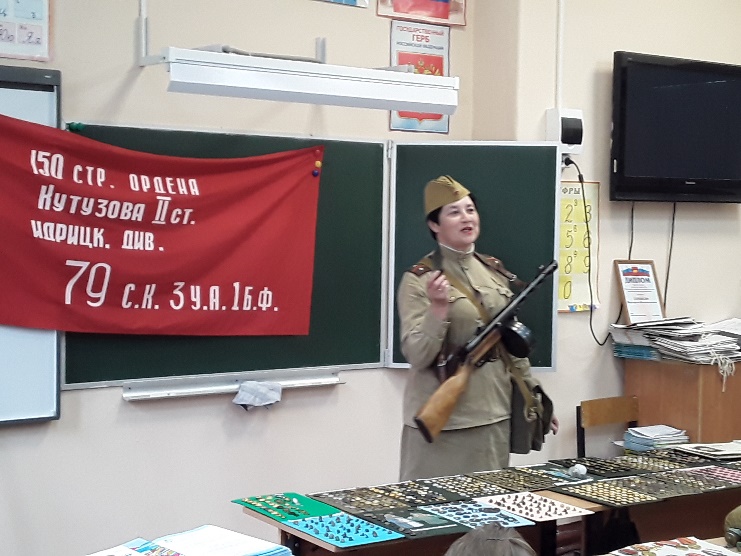 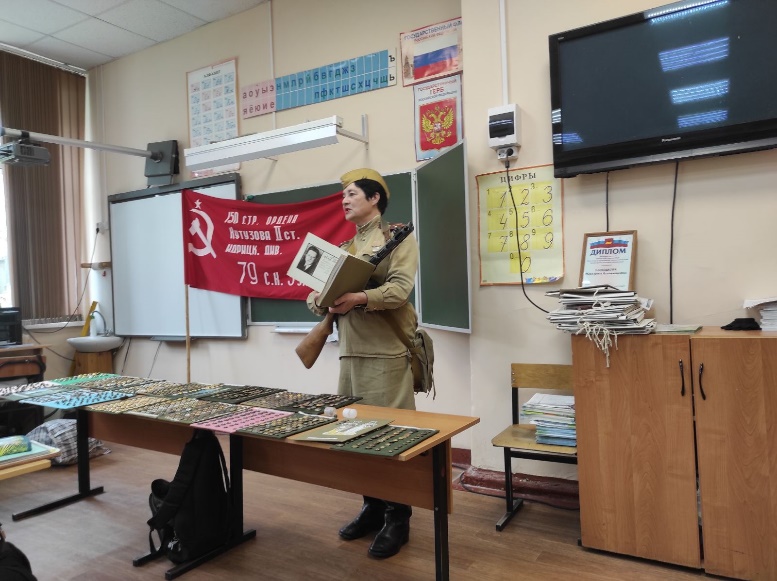 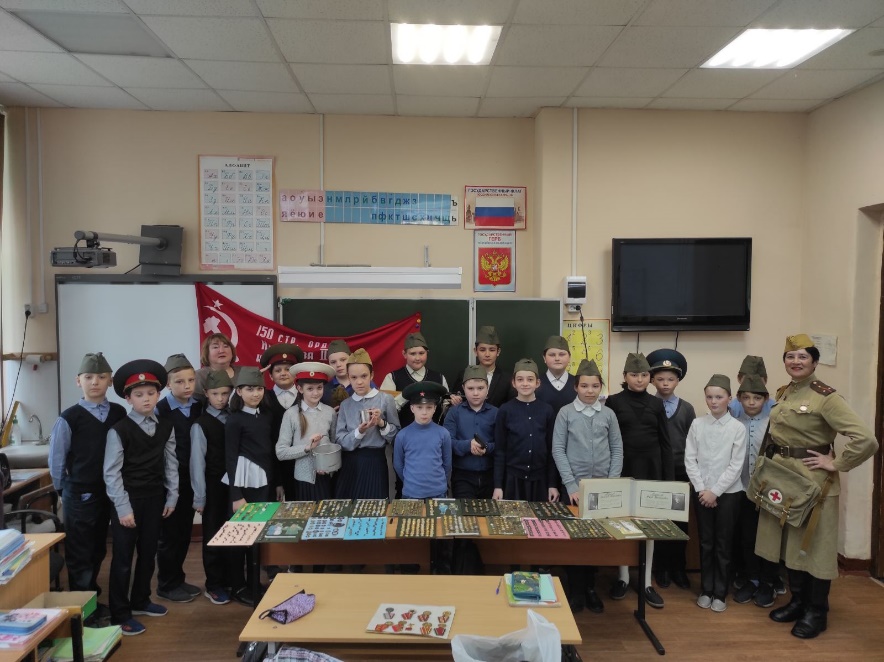 